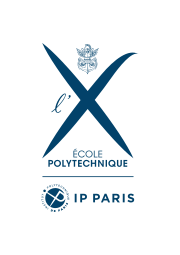 Full-time tenure track (Monge*) Assistant Professor position in Innovation and Technology Management/Sustainable and Social InnovationApplication deadline: Feb 28 2021Starting: September 2021The Department of Innovation Management & Entrepreneurship (MIE) of the École Polytechnique is looking to recruit a full-time (“Monge” tenure track) Assistant Professor in Innovation and Technology Management with a desired focus on Sustainable and Social Innovation starting September 1, 2021.This appointment is directly related to a newly launched “Chair of Technology for Change”. So while we welcome applications from candidates in any areas of Innovation and Technology Management (and, more broadly, in Management in general), we are particularly interested in candidates with expert knowledge on sustainable development, social innovation, inclusive innovation, user innovation, social economy, sharing economy, circular economy, crowdsourcing/funding/lending, energy transition, as well as in any of the following technological topics: A.I., Industry 4.0, IoT, Additive Manufacturing/3D Printing, Blockchain, Digital Economy, Biomimicry, Energy, Mobility Technologies. A PhD in the areas of Technology and Innovation Management (as well as any relevant academic field) is a requirement. Candidates must have an excellent track record of both research and teaching, and should demonstrate the ability to publish in top-tier peer-reviewed journals. While research carried out at the Department typically involves qualitative research (cases, interviews, action research), all relevant forms of research methodologies are welcome (e.g. quantitative, computational, foresight, FS/QCA). The successful candidate will develop a research programme related to the issues of how science and technology can help overcome the critical challenges currently facing humanity, in relation to environment, climate change, development, social change, inclusive innovation, base of the pyramid innovation. (S)he will become a member of the Management Research Centre (“CRG – Centre de Recherche en Gestion”) of École Polytechnique (12 researchers, 18 associate researchers, 25 PhD students), which is a part of the CNRS (French National Research Council) Innovation Interdisciplinary Institute (i3, 85 researchers, 52 associate researchers, 21 postdocs, 120 PhD students), France’s leading research institution on the areas of innovation, and one of the largest European research bodies devoted to this topic. S(he) will contribute to the department’s teaching portfolio at both undergraduate and postgraduate level, in both core and speciality subjects related to Innovation Management. Teaching at École Polytechnique in Management subjects typically takes place with smaller-size groups ranging from 15 to 45 students, in the form of ‘workshops’ combining lecture, projects and practice (classes are taught in either English or French, depending on the programme). Members of the department also supervise individual and group projects, as well as postgraduate dissertations.While command of the French language is not mandatory (many classes are taught in English in our institution), a basic or working knowledge of French (or a willingness to acquire one) is nonetheless advisable. Successful candidates will be expected to relocate to the Greater Paris region.Interested candidates are invited to contact Prof. Thierry Rayna on +33 1 81 87 21 76‬ or email thierry.rayna@polytechnique.edu.  or the Head of the Innovation Management & Entrepreneurship Department, Prof. Florence Charue-Duboc, florence.duboc@polytechnique.edu, or the Director of the Management Research Centre i3-CRG, Prof. Hervé Dumez, herve.dumez@polytechnique.edu.Applications must be made directly via École Polytechnique’s website and should contain (among other documents listed on the website) a research statement (outlining a research project to be conducted at the research centre) and teaching statement (outlining one or several new teaching modules/courses that the applicant would wish to develop). For further information or questions about the application process, please contact Ms Carine Robert, carine.robert@polytechnique.edu(*) Monge Assistant Professorships are 6-year tenure-track positions (involving two consecutive 3-year fixed-term contracts) that lead (upon successful completion of the tenure requirements) to a tenured permanent/open-ended full professor position. A more detailed description of Monge positions is available on the website.